Тема: Вычитание однозначного числа из двухзначного без перехода через разряд.Цель:учащиеся будутзнать: устный прием вычитания однозначного из двухзначного без перехода через разряд; уметь: читать и записывать примеры вычитания однозначного числа из двухзначного;  отличать примеры сложения и вычитания однозначного числа из двузначного.Задачи:содействовать ознакомлению учащихся с устным приемом вычитания однозначного числа из двухзначного; упражнять в решении текстовых задач; развивать математическую речь учащихся; создать условия для формирования навыков самоконтроля и самооценки, воспитывать познавательную  активность, внимание, трудолюбие.Цели на языке учащихся: -Буду отрабатывать прием вычитания;-Буду решать простые и составные задачи;-Буду заполнять пустые «окошки» в числовых равенствах-Записывать выражения с помощью скобок и находить их значения Оборудование: оборудование для мультимедийной установки, карточки с заданиями, линеечки успеха, сигнальные карточки, светофорХод урокаОрганизационный этапПрозвенел  звонок  для нас.Все  зашли  спокойно  в класс.Встали  все  у парт  красиво,Поздоровались  учтиво,Тихо  сели, спинки  прямо.Вижу – класс ваш  хоть   куда…Что ж, начнем  урок, друзья!- Здравствуйте! Меня зовут Инна Ивановна. Сегодня урок математики проведу у вас я. Будьте прилежными, внимательными, старательными - и у вас все получится!-Ребята, покажите, пожалуйста, с  помощью «Шкалы эмоций» с каким настроением вы пришли на урок. Я надеюсь, что хорошее настроение у всех сохраниться в течение урока.Этап проверки выполнения домашнего задания- А сейчас проверим домашнее задание. На парте у вас лежат сигнальные карточки. («Цветовое решение»)  Попрошу вас поднять зеленую карточку, если вы дома выполнили все  задания,вам  было легко их  выполнять. Поднимите  красную карточку,  если   у вас  были трудности в выполнении домашнего задания, и  вам была нужна помощь. Спасибо  большое.- А сейчас давайте проверим домашнее задание. Прочитайте  примеры в  ответах  которых получилось 30,40,50. Обратите  внимание на  экран. В примерах  второго  столбика допущена  ошибка, найдите  её. Оцените себя линеечкой самооценки.(Слайд2)Посмотрите, пожалуйста,  на первый  столбик, там  последние  числа  выделены  красным  цветом. Попрошу  вас  их  сложить. Какое  число  у  вас  получилось?( 15).-Какое  это  числооднозначное  или двухзначное (ответы  детей)? Правильно.-Число  15  связано  и  с  нашим сегодняшним  днем. Сегодня 15  января. Запишите дату и  классная работаЧистописаниечисло 15.(слайд 3)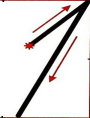 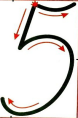 -пропишите в тетради правильно, аккуратно.-внимательно посмотрите на образец и оцените свою работу на полях с помощью линеечки самооценкиПодготовка учащихся к работе на основном этапе1) Сообщение темы и целей урока, формулировка целей урока вместе с учащимися.-Тема нашего урока «Вычитание однозначного числа из двухзначного без перехода через разряд».- Мы познакомимся с новым приемом вычитания; будем решать задачи и примеры.-Посмотрите, пожалуйста, на  экран  и продолжите  предложения.-Я познакомлюсь с…( с устным приемом вычитания);- Я буду …( решать задачи и используя этот прием);- Я буду …решать примеры, (Слайд 4)2) Постановка ключевого вопроса- А нужен ли нам этот новый прием? Выполнив все задания на нашем уроке мы обязательно ответим на этот ключевой вопрос урока. -Сегодня у нас необычный урок. Мы совершим восхождение на «Гору Успеха». Побудем альпинистами. (Прием «Альпинист»). Вы хотите побывать на вершине горы?   На  вершину горы сможет  подняться тот, кто проявит  смекалку, внимание и  хорошие знания. 3)Физкультминутка для глаз.- Чтобы забраться на гору  нужно до нее еще доехать или долететь. Думаю, что лететь будет быстрее. (Музыка.) Закройте глаза, представляйте, что мы летим на воздушном шаре влево, потом вправо, вверх, вниз. Потом летим по кругу по часовой стрелке, против часовой стрелки и опускаемся на землю. Откройте  глазки. Поморгайте и посмотрите на экран. Вот мы и оказались у подножья горы. 4) Актуализация  изученного.Устный счет.- Как же подготовиться к первому восхождению? Нужно ли тренироваться перед восхождением? Обязательно! Итак, начнем тренировку. НаШтоБуЗу: быстро и правильно  считать.Оценим свою работу на тренировке линеечкой самооценки. (Оцениваю я. Работали хорошо…, выполнили все задания правильно…, были ошибки…)4. Этап усвоения новых знаний и способов действий.1 остановка-Сейчас мы познакомимся с устным приемом вычитания.НаШтоБуЗУ: познакомлюсь с новым приемом вычитанияОбъяснение вычитания однозначного числа из двухзначного на одном примере.Прием «Светофор». Попрошу вас поднять сигнальные карточки, тем самым показать все ли вам понятно. Зеленый- все понятно, смогу решить сам, желтый –нужна  небольшая  помощь, красный- не понятно.Работа по учебнику.Задание №1, с 124. 3 ученика сразу к доске, карточки с одним примером. 37-3=34     27-4=23      29-6=23 ( на доске)Самостоятельная работа в тетрадях. Проверка (слайд)-Оценим свою работу на 1 остановке ЦВЕТОВОЕ  РЕШЕНИЕ и кто был внимательным и не допустил ошибок,  поднимаем нашего альпиниста в гору на одну остановку. (Оцениваю я. Работали хорошо…, выполнили все задания правильно…, были ошибки…)Этап первичной проверки понимания изученногоЗадание №2, с124. Посмотрите задание №2 в учебнике и скажите, что мы будем делать?НаШтоБуЗУ: буду записывать выражения с помощью скобок, и находить их значения- Повторим компоненты сложения: первое слагаемое, второе слагаемое, сумма.Компоненты вычитания: уменьшаемое, вычитаемое, разность.Один учащийся работает у доски. Остальные в тетрадке., 2 остальные  примера  на  карточках  по  одному для  каждого ряда+ выводишь на экранК сумме чисел 35 и 5 прибавить 10. Оценим свою работу на 2 остановке ЦВЕТОВОЕ  РЕШЕНИЕ и поднимаем нашего альпиниста в гору. (Оцениваю я. Работали хорошо…, выполнили все задания правильно…, были ошибки…)Этап закрепления новых знаний  и способов действийЗадание №3, с124. Решение задач. Устно.( Часы)НаШтоБуЗУ: буду решать задачи-Сколько  минут  в  1 часе?-Прочитаем задачу. - Во сколько началась сказка?- Сколько минут она продолжалась до 3 часов?- Сколько минут она продолжалась после 3 часов?-Сколько всего минут она продолжалась?Ответ: сказка длилась 30 минутОценим свою работу на 3 остановке Цветовое  решением и поднимаем нашего альпиниста в гору. (Оцениваю я. Работали хорошо…, выполнили все задания правильно…, были ошибки…)             Физкультминутка             Остановку совершим,             Отвлечемся от вершин,             Руки вверх, затем вперед,           Приседает весь народ.           Встали, дружно повернулись           И друг другу улыбнулись.  Этап обобщения и систематизации знанийЗадание №4. Решение задач. ПисьменноОдин записывает у доски. Возможно по действиям.-Прочитаем задачу. Есть непонятные слова?-Какой вопрос  задачи?(Сколько конфет съели вечером?)-Можем ли мы сразу ответить на вопрос задачи?-Почему? (Мы не знаем сколько конфет осталось после того,  как съели 10 конфет утром)-Можем узнать? -Каким действием? (40-10=30)- Мы знаем, что после того как съели 10 конфет утром в коробке осталось 30 конфет, а зачем несколько конфет съели вечером и в коробке осталось 20 конфет. Можем ли мы узнать сколько съели конфет вечером?\(30-20=10(к)Ответ: 10 конфет(1)10+20=30, 40-30=10,       40-20=20, 20-10=10.)Оценим свою работу на 4 остановке ЦВЕТОВОЕ  РЕШЕНИЕ и поднимаем нашего альпиниста в гору. (Оцениваю я. Работали хорошо…, выполнили все задания правильно…, были ошибки…)ЗАДАЧА  С ОТРЕЗКАМИ №5В  ПАРАХ.Оценим свою работу на 4 остановке ЦВЕТОВОЕ  РЕШЕНИЕ и поднимаем нашего альпиниста в гору. (Оцениваю я. Работали хорошо…, выполнили все задания правильно…, были ошибки…)Этап контроля и самоконтроля знаний и способов действийЗадание №7. НаШтоБуЗУ: буду заполнять пустые окошкиРабота на карточках. Самостоятельно.  Взаимопроверка. Оценим свою работу на 7 остановке линеечкой самооценки и поднимаем нашего альпиниста в гору. (Оцениваю я. Работали хорошо…, выполнили все задания правильно…, были ошибки…)Задание №9. Решение задачиНаШтоБуЗУ: буду решать задачу.20+10+10=40(М)Ответ: 40 м расстояние Оценим свою работу на 6 остановке линеечкой самооценки и поднимаем нашего альпиниста в гору. (Оцениваю я. Работали хорошо…, выполнили все задания правильно…, были ошибки…)Этап информации о домашнем заданииПосмотрите С.124. №10. Что нужно сделать в этом задании? Кому это задание понятно? Покажите сигнальными карточками. Зеленый- понятно, красный - нужна помощь. Запишите домашнее задание в дневникЭтап подведения итогов урока А нужен ли нам этот новый прием? Выполнив все задания на нашем уроке мы можем ответить на вопрос. -Что нового вы узнали на уроке?-Что было трудным?-Что было легко? Этап рефлексииПродолжите фразу:- я научился….-я  повторил….(компоненты сложения и вычитания, )-я закрепил …(умение решать задачи)С помощью «Линеечки самооценки» оцените свою работу на уроке.С помощью шкалы «Копилки знаний» отметьте объем и правильность усвоенного на уроке материала.  Поднимите руку тех, кто взобрался на вершину «Горы Успеха»Поднимите руку те, кто остался на склоне.(Поднимите руку те, кто остался у подножья горы.)Покажите ваше настроение на конец урока. Что изменилось? Почему? ШКАЛА  ЭМОЦИЙПрозвенит сейчас звонок ,И закончится урок.20+6=2627+3=3083+7=9033+7=4080+5=8546+4=5036+4=4041+9=5050+9=5923+7=3042+8=5074+6=80Я познаком-люсь …Я буду…Я буду..28-5= Задача 37-3=27-4=46-5=1.Назови следующее число за числом: 23, 78, 61, 49, 50.1.Назови следующее число за числом: 23, 78, 61, 49, 50.устно2. Назови предыдущее число: 19,30, 45, 262. Назови предыдущее число: 19,30, 45, 26Устно 3.Назови число, в котором 7 десятков 7 единиц, 5 десятков, 2 десятка 6 единиц, 8 десятков 4 единицы. 3.Назови число, в котором 7 десятков 7 единиц, 5 десятков, 2 десятка 6 единиц, 8 десятков 4 единицы. на экране4.«Математический ручеек». 70+10=80. 80-20=60. 60+30=90. 90-40=50. 50+20=704.«Математический ручеек». 70+10=80. 80-20=60. 60+30=90. 90-40=50. 50+20=70На доске5.Больше, меньше или равно. 5.Больше, меньше или равно. Портфели на доске25*5059*616дм*3 см   5 дм*50см  6. Заполним пропуски так, чтобы сумма на «веточках» составляла число, которое находится на макушке математической елочки.50                  70                     6045-            10-                   51-- 48               - 30              - 5546-             50-                  506. Заполним пропуски так, чтобы сумма на «веточках» составляла число, которое находится на макушке математической елочки.50                  70                     6045-            10-                   51-- 48               - 30              - 5546-             50-                  50На доске елочки7. Петя и Миша расчистили от снега дорожку 70м. Петя расчистил 30м дорожки, остальное – Миша. Сколько метров дорожки расчистил Миша?(70-30=40м)  7. Петя и Миша расчистили от снега дорожку 70м. Петя расчистил 30м дорожки, остальное – Миша. Сколько метров дорожки расчистил Миша?(70-30=40м)  На слайде28-5 -посмотрите на число 28.- сколько десятков? (2)-сколько единиц ?(8)20+(8-5)- из единиц вычитаем единицы20+3-прибавляем единицы к десяткам1 ряд 2 ряд3 ряд 69-5=6448-3=45 48-7=411)К сумме чисел 45 и 5 прибавить 10. 2) От суммы чисел 25 и 5 отнять 20. 3) К числу 50 прибавить разность чисел 15 и 10. (45+5)+10=60(25+5) -20=050+(15-10)=55Утром  съели – 10  конфетВечером  съели -?                   40Осталось – 20  конфет.       10 + 5 = 153+10 =1313-3 = 105+5+6=16